         Základní škola Frýdek – Místek, Komenského 402  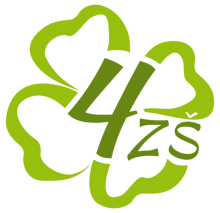 Vyřizuje: Žišková Pavla						Tel: 558 434 721E-mail: ziskovap@4zsfm.czDatum: 20. 6. 2019Objednávka interaktivní tabuleDobrý den, prosíme o interaktivní tabuli dle cenové nabídky.Celkem s DPH = 59 080,- KčProsím o potvrzení naší objednávky.S pozdravemMgr. Jiřina Raszková           ředitelka školy